PENNSYLVANIA PUBLIC UTILITY COMMISSIONHarrisburg, PA  17105-3265Marc David Swartz					:							:	v.						:		C-2015-2465416									:Comcast Phone of Pennsylvania LLC		:FINAL ORDER		In accordance wit te provisions of Section 332() of te Public Utility Code, 66  C.S. §332(h), the decision of Administrative Law Judge David A. Salapa dated March 26, 2015, has become final without further Commission action; THEREFORE,IT IS ORDERED:1.	The motion for judgment on the pleadings filed by Comcast Phone of Pennsylvania, LLC at Docket No. C-2015-2465416 is sustained.2.	That the formal Complaint filed by Marc David Swartz against Comcast Phone of Pennsylvania LLC at Docket No. C-2015-2465416 is dismissed for lack of jurisdiction.3.	That the Secretary mark this docket closed. 							BY THE COMMISSION,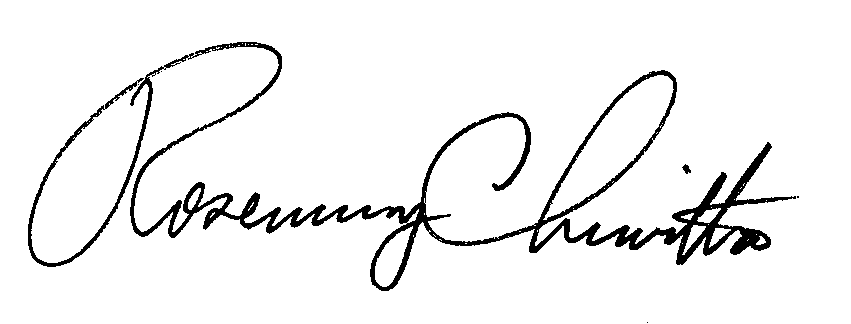 							Rosemary Chiavetta							Secretary(SEAL)ORDER ENTERED: May 20, 2015